Межгосударственный стандарт ГОСТ 7016-82
"Изделия из древесины и древесных материалов. Параметры шероховатости поверхности"
(введен в действие постановлением Госстандарта СССР от 12 октября 1982 г. N 3945)Products of wood and wooden materials. Parameters of surface roughnessДата введения 1 июля 1983 г.Взамен ГОСТ 7016-751. Настоящий стандарт распространяется на древесину и продукцию из древесины (пиломатериалы, фанеру, шпон, древеснослоистые пластики, древесностружечные и древесноволокнистые плиты и изделия из них), не имеющих защитно-декоративных покрытий, и устанавливает номенклатуру параметров шероховатости поверхности, их числовые значения и общие указания по нормированию. Стандарт должен применяться при разработке нормативно-технической документации на конкретную продукцию.(Измененная редакция, Изм. N 1).2. Шероховатость поверхности древесины и древесных материалов характеризуется числовыми значениями параметров неровностей (риски, неровности разрушения, неровности упругого восстановления, волнистость, а также структурные неровности поверхностей плит, спрессованных из древесных частиц) и наличием или отсутствием ворсистости и мшистости на обработанных поверхностях.3. Требования к шероховатости поверхности не включают требований к механическим повреждениям и порокам в виде резко выделяющихся отдельных неровностей (царапин, выколов и др.).4. Требования к шероховатости поверхности устанавливаются без учета анатомических неровностей древесины.При повышенных требованиях к качеству поверхности допускается устанавливать параметры шероховатости с учетом анатомических неровностей.5. Требования к шероховатости поверхности должны устанавливаться путем указания параметра шероховатости (одного или нескольких) из номенклатуры, приведенной в п. 6, его числового значения по п. 7 и базовых длин, на которых определяют параметры шероховатости, по п. 8.6. Параметры шероховатости (один или несколько) выбираются из следующей номенклатуры: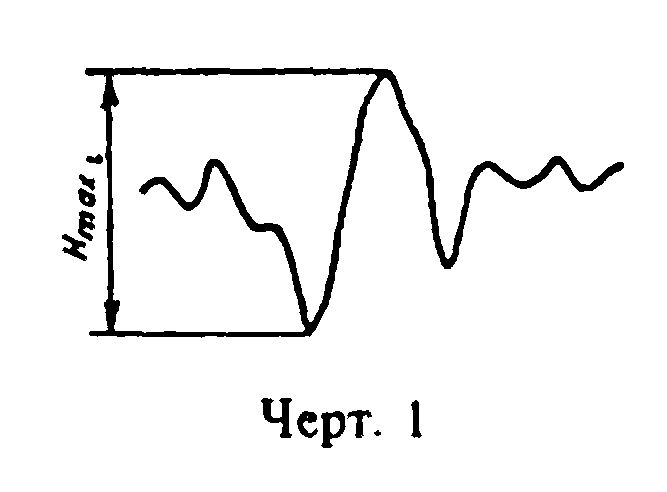 Rm    - среднее арифметическое высот  отдельных  наибольших  неровностей  max   на поверхности, вычисленное по формуле                          1    n                 Rm    = ─── Сумма H     ,                           (1)                   max    n         max iгде H     - расстояние  от   высшей  до  низшей  точки   i-й  наибольшей     max i  неровности (черт. 1);    n     - число наибольших неровностей (не менее 5)."Чертеж 1"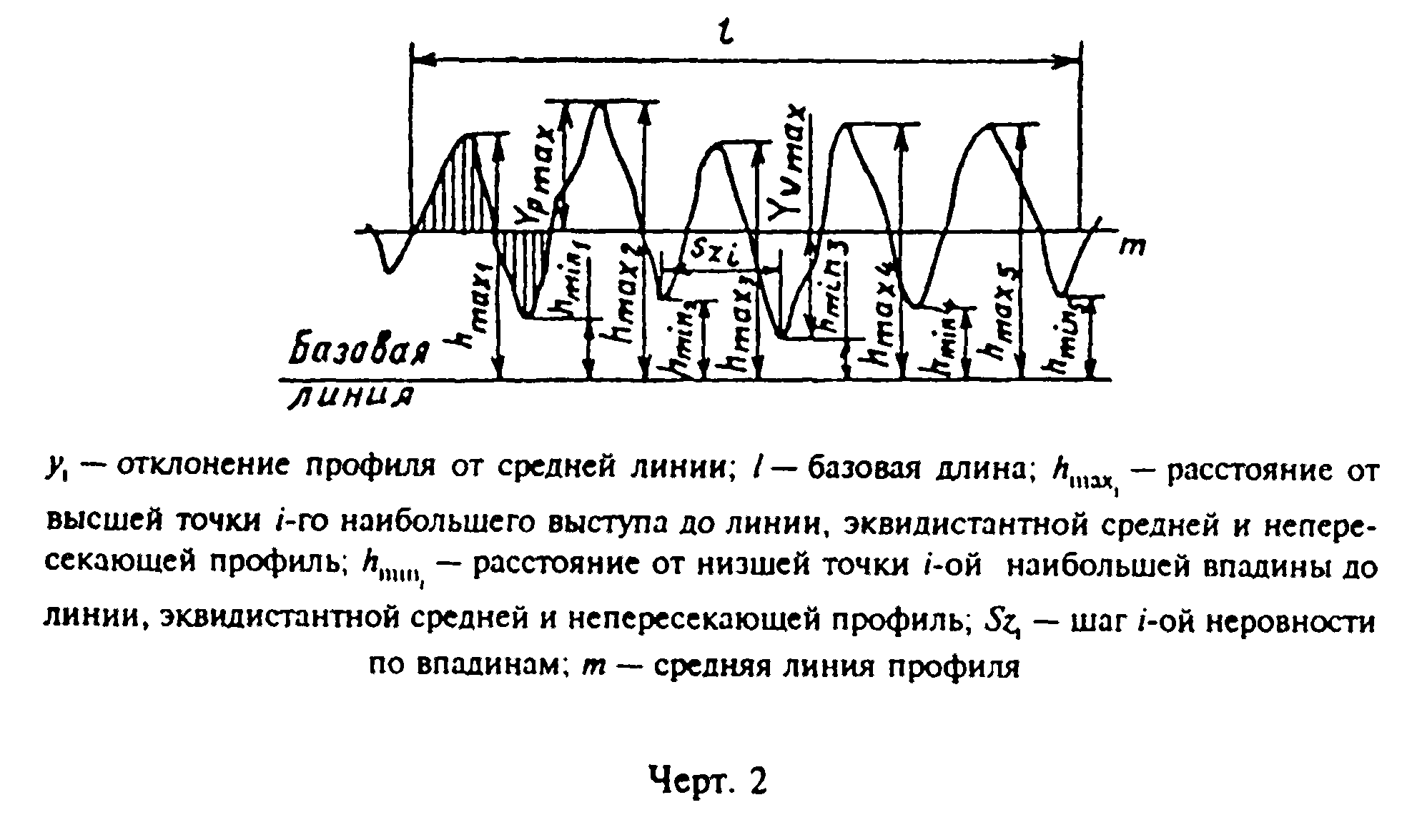 "Чертеж 2"     Rm - наибольшая  высота неровностей профиля,  вычисленная по формуле          (черт. 2).                               Rm = у     + y     ,                                     p       ню                                      max      minгде у      - расстояние от средней линии профиля до высшей точки профиля     p       в пределах базовой длины;      max    y      - расстояние от средней линии профиля до низшей точки профиля     ню      в пределах базовой длины;       min    R      - высота неровностей профиля по десяти точкам при отсчете  от     z       базовой линии, вычисленная по формуле (черт. 2)                           1      5            5                     R  = ─── (Сумма h     - Сумма h     ),          (2)                      z    5    i=1   max     i=1   min                                         i             iили при отсчете от средней линии профиля, вычисляемой по формуле                   5             5                 Сумма |у  | + Сумма |у    |                  i=1    pi     i=1    ню i            R  = ────────────────────────────,             z                 5где у    - высота i-го наибольшего выступа профиля;     pi    у    - глубина i-й наибольшей впадины профиля.     ню i    Ra   - среднее  арифметическое   абсолютных    отклонений   профиля,           вычисленное по формуле (черт. 3)                           1                     Ra = ─── интеграл(от 0 до l)(/y(x)/dx            (3)                           lили приближенно:                                   1    n                             Ra = ─── Сумма /y /,                                   n   i=1    i    S   - средний шаг неровностей профиля  по впадинам,  вычисленный  по     z    формуле (черт. 2)                                   1    n                             S  = ─── Сумма S                              z    n'  i=1   z                                              iгде S   - шаг i-ой неровности по впадинам;     z      i    n   - число шагов неровностей по впадинам.Примечание. Параметр S_z является вспомогательным и применяется совместно с одним из параметров R_z или R_a.Рекомендуемые границы применения параметров по видам обработки приведены в приложении 2.(Измененная редакция, Изм. N 1).7. Числовые значения параметров шероховатости Rm_max, Rm, Rz, Ra и S_z (наибольшие, номинальные значения или диапазоны значений) должны выбираться из табл. 1-3.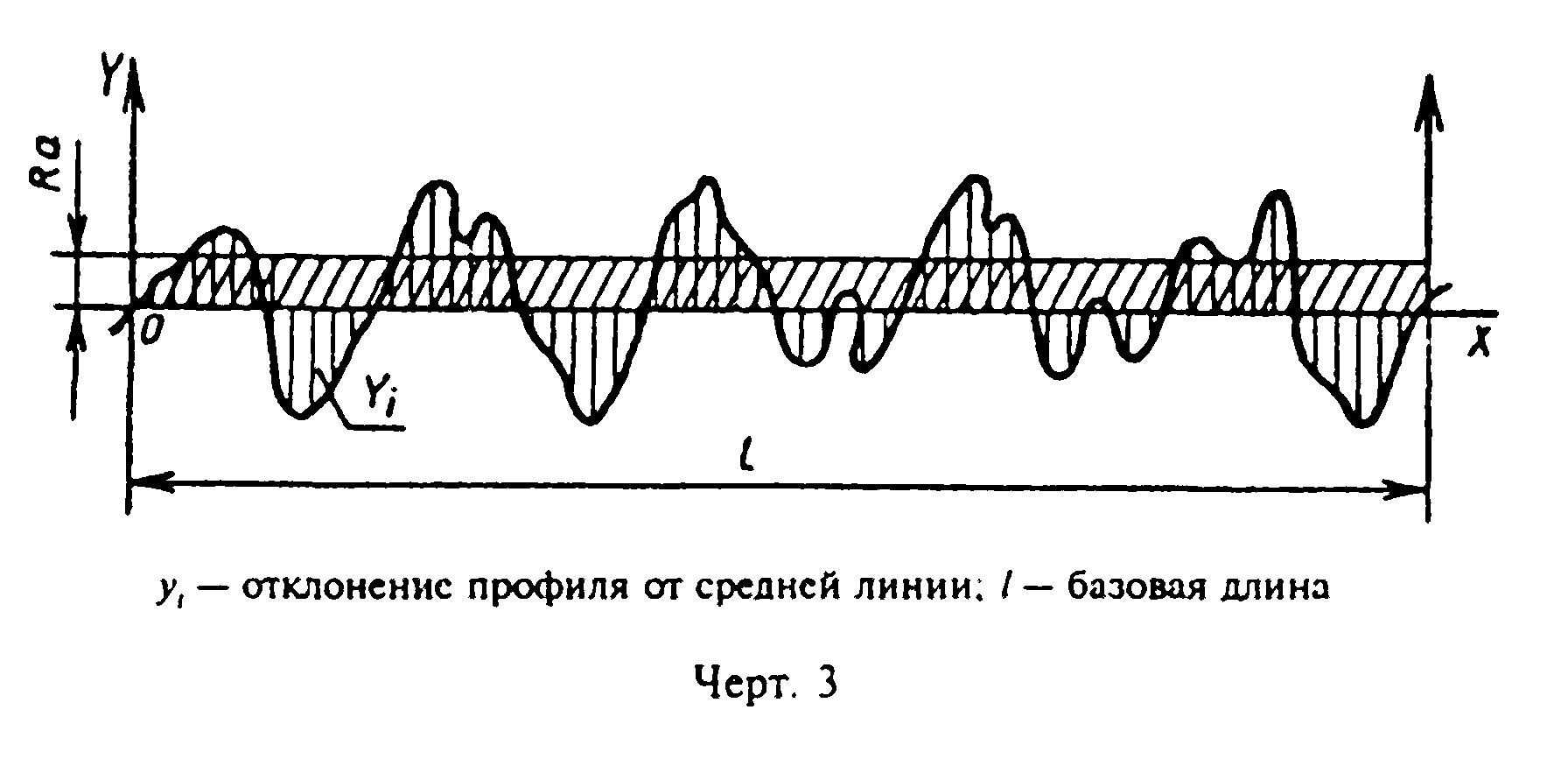 "Чертеж 3"Таблица 1мкм┌───────────────────────────────────────────────────────────────────────┐│                  Значение параметров Rm_max, Rz, Rm                   │├───────────────────────────────────────────────────────────────────────┤│        -                 1000               100             10,0      ││        -                 800                80               8,0      ││        -                 630                63               6,3      ││        -                 500                50               5,0      ││        -                 400                40               4,0      ││        -                 320                32               3,2      ││        -                 250                25               2,5      ││        -                 200                20                -       ││       1600               160               16,0               -       ││       1250               125               12,5               -       │└───────────────────────────────────────────────────────────────────────┘Примечание. Выделенные являются предпочтительными значениями.Таблица 2                                                                      мкм┌───────────────────────────────────────────────────────────────────────┐│                         Значение параметра Ra                         │├───────────────────────────────────────────────────────────────────────┤│           100                    10,0                   1,00          ││           80                      8,0                   0,80          ││           63                      6,3                   0,63          ││           50                      5,0                   0,50          ││           40                      4,0                     -           ││           32                      3,2                     -           ││           25                      2,5                     -           ││           20                      2,0                     -           ││          16,0                     1,6                     -           ││          12,5                    1,25                     -           │└───────────────────────────────────────────────────────────────────────┘Примечание. Выделенные являются предпочтительными значениями.Таблица 3                                                                      мм┌───────────────────────────────────────────────────────────────────────┐│                       Значение параметра Sz, мм                       │├────────────────┬─────────────────┬─────────────────┬──────────────────┤│        -       │        10,0     │       1,00      │       0,10       ││        -       │        8,0      │       0,80      │       0,08       ││        -       │        6,3      │       0,63      │       0,06       ││        -       │        5,0      │       0,50      │       0,05       ││        -       │        4,0      │       0,40      │       0,04       ││        -       │        3,2      │       0,32      │       0,032      ││        -       │        2,5      │       0,25      │       0,025      ││        -       │        2,0      │       0,20      │         -        ││        -       │        1,6      │       0,16      │         -        ││       12,5     │        1,25     │       0,125     │         -        │└────────────────┴─────────────────┴─────────────────┴──────────────────┘8. Числовые значения параметров шероховатости Rm, Rz и Ra должны определяться на базовых длинах l, устанавливаемых из соотношения значений параметров и базовой длины, приведенных в табл. 4 и 5.Таблица 4Соотношение значений параметров Rm, Rz и базовой длины l┌───────────────────────────────────┬───────────────────────────────────┐│            Rm, Rz, мкм            │               l, мм               │├───────────────────────────────────┼───────────────────────────────────┤│            От 2,5 до  16          │               0,8                 │├───────────────────────────────────┼───────────────────────────────────┤│            "   16 "   50          │               2,5 0               │├───────────────────────────────────┼───────────────────────────────────┤│            "    5 "  160          │                 8                 │├───────────────────────────────────┼───────────────────────────────────┤│            "  161 "  500          │                25                 ││                                   │                                   │└───────────────────────────────────┴───────────────────────────────────┘Таблица 5Соотношение значений параметра Ra и базовых длин l┌───────────────────────────────────┬───────────────────────────────────┐│              Ra, мкм              │               l, мм               │├───────────────────────────────────┼───────────────────────────────────┤│            От,5 до   3,2          │               0,8 0               │├───────────────────────────────────┼───────────────────────────────────┤│          "  3,3 "   12,5          │                2,5 0              │├───────────────────────────────────┼───────────────────────────────────┤│          " 12,6 "  100            │                8,0 0              │└───────────────────────────────────┴───────────────────────────────────┘При определении параметра Rm_max измерение H_max выполняется в пределах шага каждой из выбранных наибольших неровностей.(Измененная редакция, Изм. N 1).9. В технической документации на чертежах на детали и изделия при указании значений параметров должны быть оговорены случаи, когда ворсистость и мшистость на поверхности не допускаются.10. Обозначения шероховатости поверхности на чертежах должны выполняться по ГОСТ 2.309-73.11. Термины, используемые в стандарте, и их определения приведены в приложении 1 и ГОСТ 2789-73.12. Методы определения параметров шероховатости - по ГОСТ 15612-85.(Введен дополнительно, Изм. N 1).Приложение 1Справочное┌───────────────────────────────┬───────────────────────────────────────┐│            Термин             │              Определение              │├───────────────────────────────┼───────────────────────────────────────┤│1. Анатомические неровности    │Неровности   обработанной   поверхности││древесины                      │древесины,    образованные    вскрытыми││                               │полостями сосудов или клеток           │├───────────────────────────────┼───────────────────────────────────────┤│2. Структурные неровности      │Неровности поверхности плит и  деталей,││                               │спрессованных из  древесных  частиц  со││                               │связующим или без  него,  обусловленные││                               │формой, размерами и расположением  этих││                               │частиц на поверхности                  │├───────────────────────────────┼───────────────────────────────────────┤│3. Неровности упругого         │Неровности, образующиеся  в  результате││восстановления                 │неодинаковой     величины      упругого││                               │восстановления после обработки  режущим││                               │инструментом    поверхностного     слоя││                               │древесины   на    участках    различной││                               │плотности и твердости                  │├───────────────────────────────┼───────────────────────────────────────┤│4. Неровности разрушения       │Неровности  образующиеся  в  результате││древесины                      │выколов  и   вырывов   пучков   волокон││                               │древесины                              │├───────────────────────────────┼───────────────────────────────────────┤│5. Риски                       │По ГОСТ 2140-81                        │├───────────────────────────────┼───────────────────────────────────────┤│6. Волнистость                 │По ГОСТ 2140-81                        │├───────────────────────────────┼───────────────────────────────────────┤│7. Ворсистость                 │По ГОСТ 2140-81                        │├───────────────────────────────┼───────────────────────────────────────┤│8. Мшистость                   │По ГОСТ 2140-81                        │├───────────────────────────────┼───────────────────────────────────────┤│9. Выступ профиля              │По ГОСТ 25142-82                       │├───────────────────────────────┼───────────────────────────────────────┤│10. Впадина профиля            │По ГОСТ 25142-82                       │└───────────────────────────────┴───────────────────────────────────────┘(Измененная редакция, Изм. N 1).Приложение 2РекомендуемоеПредельные значения параметров шероховатости┌────────────────────────┬─────────────────────────────────────────────────────────────┐│  Материал, изделие и   │                    Значения параметров                      ││    способ обработки    │                                                             ││                        ├────────────┬────────────────────────────────────────────────┤│                        │  Параметр  │               Параметры профиля                ││                        │Rm_max,  мкм│                                                ││                        │            ├─────────────┬───────────┬──────────┬───────────┤│                        │            │   Rm, мкм   │  Rz, мкм  │ Ra, мкм  │ S_z, мм   │├────────────────────────┼────────────┼─────────────┼───────────┼──────────┼───────────┤│Пиломатериалы    хвойных│ 500 - 1600 │      -      │     -     │    -     │    -      ││пород   после    рамного│            │             │           │          │           ││распила                 │            │             │           │          │           │├────────────────────────┼────────────┼─────────────┼───────────┼──────────┼───────────┤│Пиломатериалы лиственных│ 320 - 1000 │      -      │     -     │    -     │    -      ││пород   после    рамного│            │             │           │          │           ││распила                 │            │             │           │          │           │├────────────────────────┼────────────┼─────────────┼───────────┼──────────┼───────────┤│Пиломатериалы      после│  40 - 800  │      -      │     -     │    -     │    -      ││пиления дисковыми пилами│            │             │           │          │           │├────────────────────────┼────────────┼─────────────┼───────────┼──────────┼───────────┤│Шпон лущеный            │  50 - 320  │      -      │     -     │    -     │    -      │├────────────────────────┼────────────┼─────────────┼───────────┼──────────┼───────────┤│Шпон строганый          │  32 - 500  │      -      │     -     │    -     │    -      │├────────────────────────┼────────────┼─────────────┼───────────┼──────────┼───────────┤│Древесина     массивная,│     -      │  16 - 250   │ 16 - 250  │    -     │2,5 - 12,5 ││продольное фрезерование │            │             │           │          │           │├────────────────────────┼────────────┼─────────────┼───────────┼──────────┼───────────┤│Древесина     и     шпон│     -      │ 250 - 12,5  │ 10 - 160  │ 2,5 - 16 │           ││шлифованные             │            │             │           │          │           │├────────────────────────┼────────────┼─────────────┼───────────┼──────────┼───────────┤│Древесностружечные плиты│     -      │12,5 - 500,0 │ 10 - 400  │2,5 - 12,5│           ││шлифованные             │            │             │           │          │           │├────────────────────────┼────────────┼─────────────┼───────────┼──────────┼───────────┤│Древесностружечные плиты│     -      │12,5 - 630,0 │ 10 - 400  │2,5 - 16,0│0,1 - 2,5  ││нешлифованные           │            │             │           │          │           │├────────────────────────┼────────────┼─────────────┼───────────┼──────────┼───────────┤│Древесноволокнистые     │     -      │  8,0 - 32   │6,3 - 16,0 │0,5 - 1,6 │           ││плиты шлифованные       │            │             │           │          │           │├────────────────────────┼────────────┼─────────────┼───────────┼──────────┼───────────┤│Древесноволокнистые     │     -      │   10 - 40   │  8 - 20   │0,6 - 3,2 │ 0,125 -   ││плиты нешлифованные     │            │             │           │          │   3,2     │└────────────────────────┴────────────┴─────────────┴───────────┴──────────┴───────────┘(Измененная редакция, Изм. N 1).